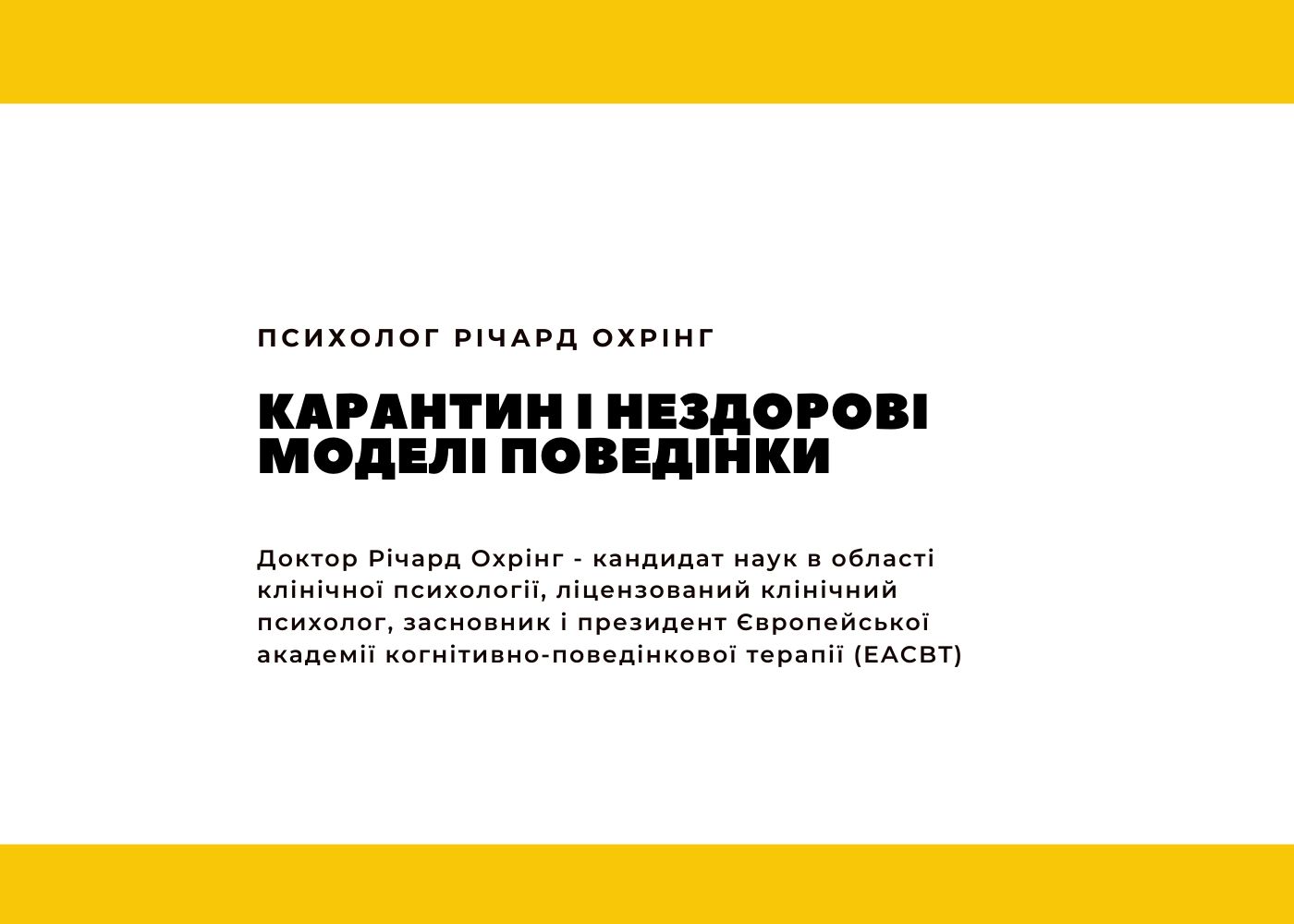 Тривале перебування вдома — фактор ризику нездорової поведінки. Ізоляція підвищує рівень стресу, провокує негативні емоції (занепокоєння і пригнічений настрій), нудьгу, самотність, нав'язливі думки і міжособистісні конфлікти (з членами сім'ї). І, щоб впоратися з ними, люди, на жаль, вдаються до нездорових моделей поведінки: переїдання, вживання шкідливої   їжі, надмірного куріння, зловживання алкоголем і психоактивними речовинами.🔶 Як із цим впоратися?✔️ Запитайте себе, що є головною причиною вашої нездорової моделі поведінки (нудьга, самотність тощо).✔️ Після визначення причини можна спробувати усунути або, принаймні, зменшити цей фактор.Наприклад, людина, яка переїдає від нудьги, може, для початку, створити список планів на кожен день, щоб завжди бути зайнятою і не думати про їжу. Дуже корисно мати когось поруч, хто підтримає і проконтролює.Інший приклад: людина, яка через надмірне занепокоєння з приводу різних проблем, пов'язаних з вірусом або карантином (через проблеми з грошима, здоров'ям, освітою дітей, сімейні конфлікти), п'є занадто багато алкоголю.✔️ Ефективною технікою для зменшення занепокоєння й нав'язливих думок є mindfulness-медитація. На Youtube є хороші безкоштовні відео, які пояснюють як виконувати вправи на усвідомленість.Якщо, незважаючи на ці зусилля, нездорова модель поведінки все ще зберігається, спробуйте поведінкові стратегії.✔️ Наприклад, людина переїдає. Можна скласти щоденний план харчування і стежити за успіхом його реалізації, контролюючи його недостатню або надмірну складність.✔️ Крім того, можна скласти список альтернативної діяльності (заняття гімнастикою, прослуховування музики, перегляд телевізора) та перемикатися на нього, коли захочеться їсти в незапланований час.✔️ Також, якщо людина вірить, що їй це допоможе, можна попросити члена родини або друга допомогти перешкоджати бажанню з'їсти щось незаплановане (пацієнт, коли у нього є таке бажання, дзвонить другу, а той намагається його відмовити або відволікти).Подібні стратегії можна використовувати й для інших проявів нездорової поведінки.Удачі та бережіть себе!Доктор Річард Охрінг